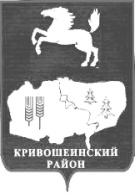 АДМИНИСТРАЦИЯ КРИВОШЕИНСКОГО РАЙОНА ПОСТАНОВЛЕНИЕ23.11.2020										  	 № 688с. Кривошеино Томской областиО внесении изменений в постановлениеАдминистрации Кривошеинского района от 14.09.2015 № 322«Об утверждении Устава Муниципального бюджетного общеобразовательного учреждения «Кривошеинская средняя общеобразовательная школа имени Героя Советского Союза Федора Матвеевича Зинченко»В соответствии с Федеральным законом от 29.12.2012 №273-ФЗ «Об образовании в Российской Федерации», Федеральным законом от 06.10.2003 №131-ФЗ «Об общих принципах организации местного самоуправления в Российской Федерации», Законом Томской области от 12.08.2013 №149-ОЗ «Об образовании в Томской области», Уставом муниципального образования Кривошеинский район, в целях приведения в соответствие с нормами действующего законодательства ПОСТАНАВЛЯЮ: 1.    Внести в постановление Администрации Кривошеинского района от 14.09.2015 № 322 «Об утверждении Устава Муниципального бюджетного общеобразовательного учреждения «Кривошеинская средняя общеобразовательная школа имени Героя Советского Союза Федора Матвеевича Зинченко» (далее - постановление) следующие изменения:1) Приложение к постановлению «Устав Муниципального бюджетного общеобразовательного учреждения «Кривошеинская средняя общеобразовательная школа имени Героя Советского Союза Федора Матвеевича Зинченко» изложить в новой редакции согласно приложению к настоящему постановлению.2. Директору Муниципального бюджетного общеобразовательного учреждения «Кривошеинская средняя общеобразовательная школа имени Героя Советского Союза Федора Матвеевича Зинченко» зарегистрировать изменения в Устав в соответствии с действующим законодательством. 3.   Настоящее постановление вступает в силу с даты его подписания. 4.  Настоящее постановление подлежит официальному опубликованию в Сборнике нормативных правовых актов Администрации Кривошеинского района и размещению на официальном сайте муниципального образования Кривошеинский район в информационно-телекоммуникационной сети «Интернет».5.   Контроль за исполнением настоящего постановления оставляю за собой. Глава Кривошеинского района  (Глава Администрации)							          С.А. Тайлашев Левко Виктория Петровна           8 (38251)2-26-82Управление образования, Управление финансов, Прокуратура, ЦМБ, МБОУ «Кривошеинская СОШ»Приложение к постановлению Администрации Кривошеинского районаот 23.11.2020 № 688УСТАВмуниципального бюджетного общеобразовательного учреждения «Кривошеинская средняя общеобразовательная школа имени Героя Советского Союза Федора Матвеевича Зинченко»ГЛАВА 1. ОБЩИЕ ПОЛОЖЕНИЯ1.1. Муниципальное бюджетное общеобразовательное учреждение Кривошеинская средняя общеобразовательная школа», (далее - Учреждение) создано на основании постановления Администрации Кривошеинского района от 26.10.2011 № 661 «О создании муниципальных бюджетных образовательных учреждений путем изменения типа муниципальных образовательных учреждений».1.2. Муниципальное бюджетное общеобразовательное учреждение «Кривошеинская средняя общеобразовательная школа имени Героя Советского Союза Федора Матвеевича Зинченко», является некоммерческой организацией. Официальное полное наименование Учреждения: Муниципальное бюджетное общеобразовательное учреждение «Кривошеинская средняя общеобразовательная школа имени Героя Советского Союза Федора Матвеевича Зинченко».Сокращенное наименование Учреждения: МБОУ «Кривошеинская СОШ им. Героя Советского Союза Ф.М. Зинченко».1.3. Место нахождение Учреждения (юридический и фактический адрес): 636300, Томская область, Кривошеинский район, село Кривошеино, ул. Коммунистическая, 43. 	1.4. Организационно-правовая форма Учреждения: муниципальное бюджетное учреждение.     Тип Учреждения – общеобразовательная организация.1.5. Функции учредителя Учреждения от имени муниципального образования Кривошеинский район исполняет Администрация (исполнительно - распорядительный орган муниципального образования) – Администрация Кривошеинского района (далее по тексту – Учредитель). Место нахождения Учредителя: 636300, Томская область, село Кривошеино, ул. Ленина, 26.1.6. В своей деятельности Учреждение  руководствуется Конституцией Российской Федерации, Федеральным законом от 29.12.2012 №273-ФЗ «Об образовании в Российской Федерации», иными законодательными актами Российской Федерации, указами и распоряжениями Президента Российской Федерации, постановлениями и распоряжениями Правительства Российской Федерации, нормативными правовыми актами органов власти Томской области и органов местного самоуправления Кривошеинского района, а также настоящим Уставом и локальными актами Учреждения.1.7. Учреждение является юридическим лицом и от своего имени может приобретать и осуществлять имущественные и неимущественные права, нести обязанности, быть истцом и ответчиком в суде. 1.8. Учреждение имеет в оперативном управлении обособленное имущество, лицевые счета в Федеральном казначействе, в Управлении финансов Администрации Кривошеинского района Томской области, круглую печать с полным наименованием на русском языке, штамп и бланки со своим наименованием, и другие средства индивидуализации.1.9. Права юридического лица у Учреждения в части ведения финансово-хозяйственной деятельности, предусмотренной её Уставом и направленной на организацию образовательного процесса, возникают с момента государственной регистрации.1.10. Учреждение имеет лицензию на осуществление образовательной деятельности и государственную аккредитацию в соответствии с Федеральным законом «Об образовании в Российской Федерации» и иными нормативными правовыми актами.1.11. Учреждение выдает документы об образовании и (или), документы об обучении в соответствии с законодательством Российской Федерации. 1.12. В Учреждении не допускается создание и деятельность организационных структур политических партий, общественно-политических и религиозных движений и организаций. Образование носит светский характер.1.13. Учреждение имеет структурное подразделение Центр образования цифрового и гуманитарного профилей «Точка роста». Основной целью деятельности, которого является образовательная деятельность по дополнительным общеобразовательным программам. Место нахождение структурного подразделения: 636300, Томская область, Кривошеинский район, село Кривошеино, ул. Коммунистическая, 43.Полное наименование: Центр образования цифрового и гуманитарного профилей «Точка роста».Структурное подразделение образовательной организации не является юридическим лицом и действует на основании Устава образовательной организации и утвержденного положения.  Руководитель Центра образования цифрового и гуманитарного профилей «Точка роста» назначается на должность директором общеобразовательного учреждения.1.14. Учреждение имеет филиал начального общего образования. Основной целью деятельности филиала является реализация образовательных программ дошкольного образования, присмотр и уход за детьми, а также реализация образовательных программ начального общего образования.Местонахождение филиала: 636306, Томская область, Кривошеинский район, село Жуково, улица Центральная, 21.  Лицензирование и государственная аккредитация филиала осуществляется в порядке, установленном действующим законодательством Российской Федерации. Филиал не является юридическим лицом. Филиал наделяется имуществом создавшего его общеобразовательного учреждения и действует на основании Устава и утвержденного положения.  Заведующий филиалом назначается директором общеобразовательного учреждения.	Полное наименование: Филиал начального общего образования МБОУ «Кривошеинская СОШ имени Героя Советского Союза Ф.М. Зинченко» в селе Жуково. 	1.15. Учреждение имеет филиал дошкольного образования, который реализует образовательную деятельность дошкольного образования, по образовательным программам дошкольного образования, присмотр и уход за детьми. Местонахождение филиала: 636300, Томская область, село Кривошеино, улица Ленина, 32.	Лицензирование и государственная аккредитация филиала осуществляется в порядке, установленном действующим законодательством Российской Федерации. Филиал не является юридическим лицом. Филиал наделяется имуществом создавшего его общеобразовательного учреждения и действует на основании Устава и утвержденного им положения. 	Старший воспитатель назначается директором общеобразовательного учреждения. Полное наименование: Филиал дошкольного образования МБОУ «Кривошеинская СОШ имени Героя Советского Союза Ф.М. Зинченко».	Режим работы филиала дошкольного образования – пятидневная рабочая неделя, с 7:30 часов до 18:00 часов. Группы функционируют в режиме полного дня (10,5 часового пребывания).1.16. К обучающимся, в зависимости от уровня осваиваемой образовательной программы, формы обучения, режима пребывания в образовательной организации относятся:1) воспитанники – лица, осваивающие образовательную программу дошкольного образования, лица, осваивающие основную общеобразовательную программу с одновременным проживанием или нахождением в образовательной организации;2) учащиеся – лица, осваивающие образовательные программы начального общего, основного общего или среднего общего образования, дополнительные общеобразовательные программы.1.17. Организация охраны здоровья обучающихся (за исключением оказания первичной медико-санитарной помощи, прохождения периодических медицинских осмотров и диспансеризации) осуществляется Учреждением.Организацию оказания первичной медико-санитарной помощи обучающимся осуществляют органы исполнительной власти в сфере здравоохранения. Учреждение предоставляет безвозмездно медицинской организации помещение, соответствующее условиям и требованиям для осуществления медицинской деятельности.1.18. Организация питания обучающихся возлагается на Учреждение. Расписание занятий должно предусматривать перерыв достаточной продолжительности для питания обучающихся. 1.19. Учреждение обеспечивает открытость и доступность информации об образовательном учреждении, установленной статьей 29 Закона РФ «Об образовании в Российской Федерации» и сведений, указанных в пункте 3.3. статьи 32 Федерального закона от 12 января 1996 года № 7–ФЗ «О некоммерческих организациях». 1.20. Информация и документы, указанные в части 2 статьи 29 Закона РФ «Об образовании в Российской Федерации», если они в соответствии с законодательством Российской Федерации не отнесены к сведениям, составляющим государственную и иную охраняемую законом тайну, подлежат размещению на официальном сайте образовательного учреждения в информационно-телекоммуникационной сети "Интернет" и обновлению в течение десяти рабочих дней со дня их создания, получения или внесения в них соответствующих изменений. Порядок размещения на официальном сайте образовательного учреждения в информационно-телекоммуникационной сети "Интернет" и обновления информации об образовательном учреждении, в том числе ее содержание и форма ее предоставления, устанавливается Правительством Российской Федерации. 	1.21. В Учреждении образовательная деятельность осуществляется на государственном языке Российской Федерации.Глава 2. ПРЕДМЕТ, Цели и вид деятельности Учреждения2.1. Учреждение осуществляет свою деятельность в соответствии с предметом и целями деятельности, определенными в соответствии с федеральными законами, иными нормативными правовыми актами и настоящим Уставом.2.2. Предметом деятельности Учреждения являются общественные отношения, возникающие в сфере образования в связи с реализацией права на образование, обеспечением государственных гарантий прав и свобод человека в сфере образования и созданием условий для реализации права на образование.Дошкольное образование – образовательная деятельность по образовательным программам дошкольного образования, присмотр и уход за детьми.Общее образование – образовательная деятельность по образовательным программам начального общего, основного общего и среднего общего образования.Дополнительное образование – образовательная деятельность по дополнительным общеразвивающим программам для детей и взрослых.2.3. Основными целями деятельности Учреждения являются:1) реализация прав граждан на получение общедоступного и бесплатного начального общего, основного общего и среднего общего образования по основным общеобразовательным программам; 2) реализация предоставления общедоступного и бесплатного дошкольного образования по основным  образовательным программам;3) создание условий для осуществления присмотра и ухода за детьми, содержание детей в Учреждении;4) реализация предоставления дополнительного образования детей по дополнительным общеобразовательным программам; 5) формирование духовно-нравственной личности обучающихся (воспитанников);6) формирование общей культуры личности обучающихся на основе Федеральных государственных образовательных стандартов (далее - ФГОС), их адаптация к жизни в обществе; 7) формирование общей культуры личности воспитанников на основе Федерального государственного образовательного стандарта дошкольного образования, а также в соответствии с порядком организации и осуществления образовательной деятельности по основным общеобразовательным программам, образовательным программам дошкольного образования, их адаптация к жизни в обществе; 8) создание условий для формирования и развития творческих способностей детей, удовлетворение их индивидуальных потребностей в интеллектуальном, нравственном и физическом совершенствовании, формирование культуры здорового образа жизни; 9) создание основы для осознанного выбора и последующего освоения профессиональных образовательных программ; 10) воспитание гражданственности, трудолюбия, уважения к правам и свободам человека, любви к окружающей природе, семье, формирование здорового образа жизни.2.4. Учреждение  осуществляет обучение и воспитание в интересах личности, общества и государства, обеспечивает охрану здоровья и создание благоприятных условий для разностороннего развития личности, в том числе возможности удовлетворения потребности обучающегося в самообразовании и получении дополнительного образования.   2.5. Для достижения указанных целей образовательное учреждение осуществляет деятельность по образовательным программам дошкольного образования, присмотр и уход за детьми; по образовательным программам начального общего, основного общего и среднего общего образования; образовательную деятельность по дополнительным общеразвивающим программам для детей и взрослых.Глава 3. Виды реализуемых образовательных программ3.1. Учреждение осуществляет образовательный процесс в соответствии с основными общеобразовательными программами: образовательными программами дошкольного образования, образовательными программами начального общего образования, образовательными программами основного общего образования, образовательными программами среднего общего образования, а также дополнительными общеобразовательными программами: дополнительными общеразвивающими программами для детей и взрослых.3.2. Дошкольное образование направлено на формирование общей культуры, развитие физических, интеллектуальных, нравственных, эстетических и личностных качеств, формирование предпосылок учебной деятельности, сохранение и укрепление здоровья детей дошкольного возраста.3.3. Начальное общее образование направлено на формирование личности обучающегося, развитие его индивидуальных способностей, положительной мотивации и умений в учебной деятельности (овладение чтением, письмом, счетом, основными навыками учебной деятельности, элементами теоретического мышления, простейшими навыками самоконтроля, культурой поведения и речи, основами личной гигиены и здорового образа жизни).3.4. Основное общее образование направлено на становление и формирование личности обучающегося (формирование нравственных убеждений, эстетического вкуса и здорового образа жизни, высокой культуры межличностного и межэтнического общения, овладение основами наук, государственным языком Российской Федерации, навыками умственного и физического труда, развитие склонностей, интересов, способности к социальному самоопределению).3.5. Среднее общее образование направлено на дальнейшее становление и формирование личности обучающегося, развитие интереса к познанию и творческих способностей обучающегося, формирование навыков самостоятельной учебной деятельности на основе индивидуализации и профессиональной ориентации содержания среднего общего образования, подготовку обучающегося к жизни в обществе, самостоятельному жизненному выбору, продолжению образования и началу профессиональной деятельности.3.6. Исходя из запросов обучающихся и родителей (законных представителей) при наличии соответствующих условий Учреждение в рамках ФГОС может организовать профильное обучение обучающихся по учебным планам и индивидуальным учебным планам. Порядок профильного обучения по учебным планам и по индивидуальным учебным планам регламентируется локальным актом Учреждения.3.7. Дополнительное образование и внеурочная деятельность в Учреждении строятся в соответствии с требованиями ФГОС и регламентируются локальными актами Учреждения. 3.8. Учреждение вправе осуществлять образовательную деятельность за счет средств физических и (или) юридических лиц по договорам об оказании платных образовательных услуг. Платные образовательные услуги представляют собой осуществление образовательной деятельности по заданиям и за счет средств физических и (или) юридических лиц по договорам об оказании платных образовательных услуг. Доход от оказания платных образовательных услуг используется Учреждением в соответствии с уставными целями.3.9. Платные образовательные услуги не могут быть оказаны вместо образовательной деятельности, финансовое обеспечение которой осуществляется за счет бюджетных ассигнований федерального бюджета, бюджета Томской области, местного бюджета муниципального образования Кривошеинский район. 3.10. Содержание образования и условия организации обучения и воспитания обучающихся с ограниченными возможностями здоровья определяются адаптированной образовательной программой, а для инвалидов также в соответствии с индивидуальной программой реабилитации инвалида.3.11. Для получения без дискриминации качественного образования лицами с ограниченными возможностями здоровья создаются:необходимые условия для коррекции нарушений развития и социальной адаптации, оказания ранней коррекционной помощи на основе специальных педагогических подходов и наиболее подходящих для этих лиц языков, методов и способов общения;условия, в максимальной степени способствующие получению образования определённого уровня и определённой направленности, а также социальному развитию этих лиц посредством организации инклюзивного образования лиц с ограниченными возможностями здоровья.   3.12. Форма получения образования и форма обучения выбирается родителями (законными представителями) несовершеннолетнего обучающегося, с учётом мнения ребёнка, а также с учётом рекомендаций психолого-медико-педагогической комиссии (при их наличии).   3.13. Обучающиеся с ограниченными возможностями здоровья принимаются на обучение по адаптированной основной общеобразовательной программе только с согласия родителей (законных представителей) и на основании рекомендаций психолого-медико-педагогической комиссии.    3.14. Исходя из категории обучающихся с ограниченными возможностями здоровья, их численность в классе не должна превышать 15 человек.   3.15. Для обучающихся, нуждающихся в длительном лечении, детей-инвалидов, которые по состоянию здоровья не могут посещать Учреждение, обучение по образовательным программам начального общего, основного общего и среднего общего образования организуется на дому или в медицинских организациях на основании заключения медицинской организации и письменного обращения родителей (законных представителей).    Порядок регламентации и оформления отношений Учреждения и родителей (законными представителями) обучающихся, нуждающихся в длительном лечении, а также детей-инвалидов в части организации обучения по общеобразовательным программам на дому или в медицинских организациях определяется приказом Департамента общего образования Томской области от 24.09.2014 № 15.   3.16. Образовательный процесс по дополнительным общеобразовательным программам для обучающихся с ограниченными возможностями здоровья, детей-инвалидов организуется с учётом особенностей их психофизического развития, индивидуальных возможностей и состояния здоровья в соответствии с заключением психолого-медико-педагогической комиссии и индивидуальной программой реабилитации ребёнка-инвалида.   3.17. Содержание дополнительного образования и условия организации обучения и воспитания обучающихся с ограниченными возможностями здоровья, детей-инвалидов определяется адаптированной образовательной программой.   3.18. Лицам с ограниченными возможностями здоровья (с различными формами умственной отсталости), не имеющим основного общего и среднего общего образования и обучавшимся по адаптированным основным общеобразовательным программам, выдаётся свидетельство об обучении по образцу и в порядке, которые устанавливаются федеральным органом исполнительной власти, осуществляющим функции по выработке государственной власти, осуществляющим функции по выработке государственной политики и нормативно-правовому регулированию в сфере образования. Глава 4.  Финансовое и материально-техническое обеспечение деятельности4.1. Финансовое обеспечение деятельности Учреждения осуществляется путем предоставления бюджетных ассигнований.4.2. Учреждение самостоятельно осуществляет финансово-хозяйственную деятельность, в порядке, установленном законодательством Российской Федерации, имеет самостоятельный баланс и лицевые счета в Федеральном казначействе, в Управлении финансов Администрации Кривошеинского района Томской области.4.3. Наличие у Учреждения просроченной кредиторской задолженности, превышающей предельно допустимые значения, установленные Учредителем, является основанием для расторжения трудового договора с Директором  по инициативе Работодателя в соответствии с Трудовым кодексом Российской Федерации.4.4. Финансовые и материальные средства Учреждения, закрепленные за ним Учредителем, используются  в соответствии с Уставом и изъятию не подлежат, если иное не предусмотрено законодательством Российской Федерации.4.5. Учреждение не вправе размещать денежные средства на депозитах в кредитных организациях, а также совершать сделки с ценными бумагами, если иное не предусмотрено федеральными законами.4.6. Источниками формирования имущества и финансовых ресурсов Учреждения являются:1) собственные средства;2) бюджетные средства;3) имущество, переданное Учреждению собственником; 4) имущество, приобретенное за счет финансовых средств, в том числе за счет доходов,      получаемых от приносящей доход деятельности;5) средства, полученные от родителей (законных представителей), за предоставление обучающимся платных образовательных услуг, услуг по присмотру и уходу за детьми, добровольные пожертвования других физических и юридических лиц;6) доход, полученный от реализации продукции и услуг, а также от иных видов разрешенной деятельности, осуществляемой самостоятельно;7) субсидии по итогам участия в конкурсах;8) иные источники в соответствии с действующим законодательством Российской Федерации, указанные в п. 4.17 настоящего Устава.4.7. Имущество Учреждения является муниципальной собственностью Администрации Кривошеинского района, отражается на самостоятельном балансе Учреждения и закреплено за Учреждением на праве оперативного управления.Учреждение владеет, пользуется и распоряжается закрепленным за ним муниципальным имуществом в соответствии с действующим законодательством Российской Федерации, настоящим Уставом, договором о закреплении имущества на праве оперативного управления.   	4.8. Земельный участок, необходимый для выполнения Учреждением своих уставных задач, предоставляется ему на праве постоянного (бессрочного) пользования. Учреждение не вправе распоряжаться данным земельным участком.4.9. 	Учреждение без согласия собственника не вправе распоряжаться особо ценным движимым имуществом, закрепленным за ним собственником или приобретенным Учреждением за счет средств, выделенных ему собственником на приобретение такого имущества, а также недвижимым имуществом. Перечни особо ценного движимого имущества определяются в порядке, установленном правовым актом Учредителя.Остальным, находящимся на праве оперативного управления имуществом, Учреждение вправе распоряжаться самостоятельно, если иное не предусмотрено нормами действующего законодательства.4.10. Учредитель вправе изъять у Учреждения излишнее, неиспользуемое, либо используемое не по назначению имущество, либо приобретенное Учреждением за счет средств, выделенных собственником на приобретение этого имущества. 4.11. Учреждению запрещается совершать сделки, возможными последствиями которых является отчуждение или обременение имущества, закрепленного за Учреждением, или имущества, приобретенного за счет средств, выделенных Учреждению собственником, за исключением случаев, если совершение таких сделок допускается федеральными законами.4.12. Крупная сделка может быть совершена Учреждением только с предварительного согласия Учредителя.	Крупной сделкой признается сделка или несколько взаимосвязанных сделок, связанная с распоряжением денежными средствами, отчуждением иного имущества (которым в соответствии с федеральным законом Учреждение вправе распоряжаться самостоятельно), а также с передачей такого имущества в пользование или в залог при условии, что цена такой сделки либо стоимость отчуждаемого или передаваемого имущества превышает 10 процентов балансовой стоимости активов Учреждения, определяемой по данным её бухгалтерской отчетности на последнюю отчетную дату.Директор учреждения несет ответственность перед Учреждением в размере убытков, причиненных школе в результате совершения крупной сделки с нарушением требований абзаца первого настоящего пункта, независимо от того, была ли эта сделка признана недействительной.4.13. Учреждение вправе выступать арендатором или арендодателем имущества в соответствии с действующим законодательством.4.14. Учреждение отвечает по своим обязательствам всем находящимся у него на праве оперативного управления имуществом, как закрепленным за ним собственником, так и приобретенным за счет доходов, полученных от приносящей доход деятельности, за исключением особо ценного движимого имущества, закрепленного за Учреждением собственником имущества или приобретенного учреждением за счет выделенных собственником имущества средств, а также недвижимого имущества.Собственник имущества Учреждения не несет ответственности по обязательствам Учреждения. Учреждение не несет ответственности по обязательствам Учредителя. 4.15. Учреждение вправе вести приносящую доход деятельность, не являющуюся основным видом её деятельности, лишь постольку, поскольку это служит достижению целей, ради которых оно создано, и соответствует указанным целям при условии, если такая деятельность указана в Уставе. Учредитель вправе приостановить приносящую доходы деятельность Учреждения, если она идет в ущерб образовательной деятельности, предусмотренной Уставом, до решения суда по этому вопросу.4.16. Учреждение вправе осуществлять деятельность за счет средств физических и (или) юридических лиц по договорам об оказании платных образовательных услуг. Платные образовательные услуги представляют собой осуществление образовательной деятельности по заданиям и за счет средств физических и (или) юридических лиц по договорам об оказании платных образовательных услуг. Доход от оказания платных образовательных услуг используется в соответствии с действующим законодательством и на уставные цели.4.17. Учреждение может осуществлять иную приносящую доход деятельность для достижения целей, ради которых оно создано. К приносящей доход деятельности Учреждения могут относиться:          1) преподавание специальных дисциплин сверх часов и сверх программы по данной дисциплине, предусмотренной учебным планом;          2) проведение занятий по углубленному изучению предметов (за рамками основных образовательных программ); 3) репетиторство; 4) ведение различных курсов: - по подготовке к поступлению в учебное заведение;  - по изучению иностранных языков; - по переподготовке кадров с освоением новых специальностей при наличии необходимой лицензии.  Глава 5. Управление Учреждением5.1.  Компетенция Учредителя по управлению Учреждением определяются действующим законодательством, настоящим Уставом и составляет:право на реорганизацию, изменение типа и ликвидацию Учреждения;утверждение Устава, внесение изменений в Устав Учреждения;получение ежегодного отчета от Учреждения о поступлении и расходовании финансовых и материальных средств, о результатах образовательной деятельности;4) учет детей, имеющих право на получение общего образования каждого уровня;5) разрешение на прием детей в образовательное учреждение на обучение по образовательным программам начального общего образования в более раннем или более позднем возрасте;6)  согласование программы развития Учреждения;7) назначение и освобождение от занимаемой должности руководителя Учреждения, а также заключение и расторжение трудового договора с ним;    8) установление годового премиального фонда руководителю Учреждения, с учетом начисления страховых взносов в государственные внебюджетные фонды;9) формирование и утверждение муниципального задания на оказание муниципальных услуг (выполнение работ) в соответствии с основными видами деятельности и контроль за их исполнением;10) осуществление финансового обеспечения выполнения муниципального задания;11) осуществление финансового обеспечения субсидий Учреждению на цели, не связанные с исполнением муниципального задания;12) утверждение плана финансово-хозяйственной деятельности Учреждению и контроль в соответствии с требованиями действующего законодательства;13) определение предельно допустимых значений просроченной кредиторской задолженности, превышение которых влечет расторжение трудового договора с руководителем Учреждения по инициативе работодателя в соответствии с Трудовым кодексом Российской Федерации;14) установление порядка определения платы для физических и юридических лиц за услуги (работы), относящиеся к основным видам деятельности Учреждения, оказываемых им   сверх установленного муниципального задания; 15) согласование с учетом требований, распоряжения особо ценным движимым имуществом, закрепленным за Учреждением, либо приобретенным бюджетным учреждением за счет средств, выделенных его Учредителем на приобретение такого имущества;16) согласование с учетом требований, распоряжения недвижимым имуществом Учреждения, в том числе передачи его в аренду;17) определение с учетом требований, перечня особо ценного движимого имущества, закрепленного за Учреждением Учредителем или приобретенного Учреждением за счет средств, выделенных ему Учредителем на приобретение такого имущества;18) предварительное согласование на совершение Учреждением крупных сделок, соответствующих критериям, установленных в пункте 13 статьи 9.2 Федерального закона «О некоммерческих организациях».19) принятие решения об одобрении сделок с участием Учреждения, в совершении которых имеется заинтересованность, определяемая в соответствии с критериями, установленными в статье 27 Федерального закона «О некоммерческих организациях»;    20) установление предельно допустимых значений просроченной кредиторской задолженности;21) право контроля за соблюдением законодательства при осуществлении уставной деятельности Учреждения;22) осуществление иных функций и полномочий, установленных действующим законодательством. 5.2. Управление Учреждением осуществляется в соответствии с законодательством Российской Федерации на основе сочетания принципов единоначалия и коллегиальности.5.2.1. Единоличным исполнительным органом Учреждения является Директор Учреждения, назначаемый на должность Учредителем.  	Директор Учреждения подотчетен Учредителю и осуществляет свою деятельность в соответствии с действующим законодательством, настоящим Уставом, распоряжениями и приказами Учредителя, заключенным с ним трудовым договором.Директору Учреждения не разрешается совмещение его должности с другими руководящими должностями (кроме научного и научно-методического руководства) внутри или вне Учреждения. Должностные обязанности директора Учреждения не могут исполняться по совместительству. Директор Учреждения должен иметь высшее педагогическое образование и соответствовать квалификационным требованиям, указанным в квалификационных справочниках, по соответствующим должностям руководителей образовательных организаций и (или) профессиональным стандартам. 	Директор самостоятельно осуществляет руководство деятельностью Учреждения  в соответствии с законодательством Российской  Федерации, законодательством Томской области, нормативными правовыми актами органов местного  самоуправления Кривошеинского района, трудовым договором, настоящим Уставом, коллективным договором, соглашениями, локальными нормативными актами, за  исключением  вопросов, принятие решений по которым отнесено законодательством Российской Федерации к ведению иных органов и должностных лиц.5.2.2. К компетенции Директора Учреждения относятся вопросы осуществления текущего руководства деятельностью Учреждения (за исключением вопросов, отнесенных федеральными законами или уставом Учреждения к компетенции Учредителя, и иных органов Учреждения), в том числе: организации осуществления в соответствии с требованиями нормативных правовых актов образовательной и иной деятельности Учреждения; организации обеспечения прав участников образовательного процесса в Учреждении; организации разработки и принятия локальных нормативных актов, индивидуальных распорядительных актов; организации и контроля работы административно-управленческого аппарата Учреждения. директор Учреждения в порядке, установленном действующим законодательством Российской Федерации: а) без доверенности действует от имени Учреждения, в том числе представляет его интересы и совершает сделки от его имени; б) утверждает штатное расписание Учреждения;в) утверждает регламентирующие деятельность Учреждения внутренние документы; г) издает приказы и дает указания, обязательные для исполнения всеми работниками Учреждения;д) планирует и организует образовательный процесс, осуществляет контроль за его ходом и результатами;е) принимает на работу в Учреждение, осуществляет перевод и увольнение работников в соответствии с трудовым законодательством, распределяет обязанности между работниками Учреждения, утверждает должностные инструкции, распределяет учебную нагрузку;ж) устанавливает заработную плату работников в зависимости от квалификации работника, сложности, интенсивности, количества, качества и условий выполняемой работы, а также компенсационные выплаты (доплаты и надбавки компенсационного характера) и стимулирующие выплаты (доплаты и надбавки стимулирующего характера, премии и иные поощрительные выплаты) в пределах бюджетных ассигнований, направляемых на оплату труда; з) зачисляет, переводит и отчисляет обучающихся;и) утверждает локальные нормативные акты Учреждения;к) обеспечивает государственную регистрацию Учреждения, лицензирование образовательной деятельности, государственную аккредитацию учреждения;л) организует и совершенствует методическое обеспечение образовательного процесса;м) руководит деятельностью Педагогического совета Учреждения;н) осуществляет иные функции, предусмотренные для руководителя Учреждения действующим законодательством Российской Федерации, субъекта Российской Федерации, муниципальными правовыми актами, договором с Учредителем, настоящим Уставом, локальными актами Учреждения, трудовым договором, должностной инструкцией Директора.Директор Учреждения обязан:обеспечивать выполнение муниципального задания в полном объеме;обеспечивать своевременную выплату заработной платы работникам Учреждения, а также принимать меры по повышению размера заработной платы работникам Учреждения, обеспечивать работникам Учреждения безопасные условия труда и нести ответственность в установленном порядке за ущерб, причиненный их здоровью и трудоспособности;обеспечивать составление, утверждение и выполнение плана финансово-хозяйственной деятельности Учреждения;обеспечивать составление и утверждение отчета о результатах деятельности Учреждения и об использовании закрепленного за ним на праве оперативного управления имущества;обеспечивать сохранность, рациональное и эффективное использование имущества, закрепленного на праве оперативного управления за Учреждением;выполнять иные обязанности, установленные федеральными законами, нормативными правовыми актами, Уставом Учреждения, а также решениями Учредителя.5.2.4. Директор Учреждения несет ответственность за руководство образовательной, научной, воспитательной работой и организационно-хозяйственной деятельностью образовательной организации, а также за реализацию программы развития образовательной организации.  5.3. Коллегиальными Органами управления в Учреждение являются: 1) общее собрание работников,2)управляющий Совет, 3)педагогический совет, 4)ученический совет.		Органы управления действуют на основании Устава.5.4. Высшим органом самоуправления является Общее Собрание работников.Трудовой коллектив составляют все работники Учреждения.   5.4.1. Общее Собрание работников:В состав Общего собрания работников Учреждения включаются все работники Учреждения с момента приема на работу и до прекращения трудовых правоотношений с Учреждением. Общее собрание работников действует постоянно. Общее Собрание работников собирается по мере надобности, но не реже 2-х   раз в год. Из состава собрания выбирается его председатель и секретарь открытым голосованием на неопределенный срок (до принятия решения собранием о выборе других председателя и секретаря).Внеочередные заседания Общего Собрания работников проводятся по требованию одной трети его состава, Педагогического совета, директора.  Решение Общего Собрания работников считается принятым, если за него проголосовали более 50 % работников, присутствующих на собрании. Решения, принимаемые Собранием, обязаны соответствовать законодательству РФ, иным нормативно-правовым актам РФ, Томской области. Решения Собрания принимаются открытым или тайным голосованием простым большинством голосов. При несогласии с решением Собрания каждый его участник имеет право высказывать свое мотивированное мнение, которое должно быть занесено в протокол.К исключительной компетенции Общего собрания работников относится: 2) утверждение коллективного договора;3) утверждение правил внутреннего распорядка по представлению директора;4) заслушивание ежегодного отчета о выполнении коллективного трудового договора;5) определение численности и срока полномочий комиссии по трудовым спорам Учреждения, избрание её полномочных представителей в разрешении коллективного трудового спора;6) принятие решения об объявлении забастовки и выборы органа, возглавляющего забастовку.5.5. Управляющий Совет – это коллегиальный орган управления, состоящий из избранных, кооптированных и назначенных членов и имеющий управленческие полномочия по решению ряда важных вопросов функционирования и развития Учреждения, определенные настоящим Уставом. Управляющий Совет является высшим органом управления, так как он представляет интересы всех групп участников образовательного процесса, то есть обучающихся, родителей (законных представителей) и работников Учреждения. К компетенциям Управляющего Совета Учреждения относится: участие в управлении организацией, осуществляющей образовательную деятельность, в форме, определяемой Уставом этой организации;утверждение программы развития Учреждения;утверждение локальных актов об органах самоуправления в Учреждении;решение вопросов укрепления материально-технической базы школы;согласование отчётов о расходовании средств Учреждения;6. рассмотрение и утверждение основных образовательных программ начального общего образования, основного общего образования и среднего общего образования; по итогам рассмотрения вопросов о ходе их реализации утверждение вносимых в соответствующие документы разделов дополнений и изменений.Управляющий Совет формируется с использованием процедур выборов, назначения и кооптации. Избираемыми членами Управляющего Совета являются представители от родителей (законных представителей) обучающихся, представители от работников Учреждения, представители от обучающихся среднего общего образования (старшеклассники). Работники Учреждения в Управляющий Совет избираются на общем собрании трудового коллектива Учреждения тайным голосованием. Количество членов Совета из числа работников – 4 человекаПредставители родителей избираются в Управляющий Совет на общешкольном родительском собрании тайным голосованием. Общее количество членов Совета, избираемых из числа родителей – 5 человек.Представители обучающихся 10-х и 11-х классов избираются путем тайного голосования на ученическом собрании. Общее количество членов Совета из числа обучающихся – 2 человека.В состав Управляющего Совета входит по должности директор Учреждения, а также назначенный представитель Учредителя - 1 человек. В состав Управляющего Совета кооптируются по решению последнего представители местной общественности, из числа лиц, заинтересованных в успешном функционировании и развитии Учреждения и которые могут оказывать реальное содействие Учреждению. Количество кооптированных членов Управляющего Совета – 3 человека.Члены Совета избираются на срок три года. Срок полномочий Управляющего Совета составляет три года.Общее количество членов Управляющего Совета – 15 человек. Члены Управляющего Совета работают на общественных началах. Учредитель вправе распустить Управляющий Совет, если последний не проводит свои заседания в течение периода времени более шести месяцев или систематически (более двух раз) принимает решения, заведомо противоречащие законодательству Российской Федерации. Заседания Управляющего Совета проводятся по мере необходимости, но не реже одного раза в шесть месяцев, а также по инициативе Председателя, по требованию директора Учреждения, представителя Учредителя, по заявлению членов Управляющего Совета, подписанному не менее, чем одной четвертой частью членов от списочного состава Управляющего Совета. Заседания Управляющего Совета считаются правомочными, если присутствовало не менее половины его членов. Решения Управляющего Совета принимаются простым большинством голосов от числа присутствующих на заседании членов и оформляются в виде решений. Решения и протоколы заседаний Управляющего Совета включаются в номенклатуру дел и доступны для ознакомления всем участникам образовательного процесса Учреждения. Организационно-техническое, документационное обеспечение заседаний Управляющего Совета, подготовка аналитических, справочных и других материалов к заседаниям Управляющего Совета возлагается на директора Учреждения.Права и обязанности членов Управляющего Совета, регламент его работы, другие вопросы функционирования Управляющего Совета определяются Положением «Об Управляющем Совете», утверждаемом Управляющим Советом.   5.6. Педагогический совет является постоянно действующим органом управления для рассмотрения основных вопросов образовательного процесса. Членами педагогического совета являются все педагогические работники Учреждения, включая совместителей. Решения педагогического совета, принятые в соответствии с нормативными правовыми актами, если они не приостановлены директором, являются обязательными для выполнения всеми членами педагогического коллектива. Председателем педагогического совета является директор Учреждения. Организацию выполнения решений педагогического совета осуществляет директор и ответственные лица, указанные в решении. Педагогический совет созывается по мере необходимости, но не реже четырех раз в год. Внеочередные заседания педагогического совета проводятся по требованию не менее одной трети педагогических работников. Ход педагогических советов и решение оформляется протоколами. Протоколы хранятся в Учреждении постоянно.Заседания педагогического совета являются правомочными, если присутствовало не менее двух третей педагогических работников и решение считается принятым, если за него проголосовало более половины присутствующих педагогов. Процедура голосования определяется педагогическим советом Учреждения. 	Педагогический совет Учреждения под председательством директора имеет право:1) создавать временные творческие объединения с приглашением специалистов различного профиля, консультантов для выработки рекомендаций с последующим рассмотрением на Педагогическом совете;2) принимать окончательное решение по спорным вопросам, входящим в его компетенцию;принимать положения (локальные акты), обеспечивающие учебно-воспитательныйпроцесс;4) выбирать различные варианты содержания образования, формы, методы учебно-воспитательного процесса и способы их реализации;5) определять список учебников в соответствии с утверждённым федеральнымперечнем учебников, рекомендованных или допущенных к использованию в образовательном процессе, а также учебных пособий;принимать решение о формах проведения промежуточной аттестации в учебномгоду;         7) принимать решение о переводе обучающихся;   8) обсуждать и принимать годовой календарный учебный график;9) делегировать представителей от педагогов в Управляющий Совет Учреждения.10) на участие в управлении образовательной организацией, в том числе в коллегиальных органах управления, в порядке, установленном уставом этой организации.Педагогический совет ответственен за:выполнение плана работы Учреждения, соответствие принятых решенийзаконодательству Российской Федерации об образовании, о защите прав детства;2) принятие конкретных решений по каждому рассматриваемому вопросу с указанием ответственных лиц и сроков исполнения.	5.7. Ученический совет – является постоянно действующим совещательным ученическим органом управления Учреждения. Ученический совет формируется на выборной основе сроком на один год;В состав ученического совета входят по одному представителю от обучающихся 5-10 классов, которые избираются на классных собраниях;Структура модели ученического самоуправления – Ученический совет. Органы ученического самоуправления создаются на добровольных началах, выборной основе.Председатель ученического совета и советники избираются тайным голосованием из числа обучающихся 5-11 классов на выборах, которые проходят 1 раз в учебный год. Высший орган ученического самоуправления - Собрание учащихся.  Структура органов ученического самоуправления:- Председатель ученического совета.- Советник по спорту- Советник по правопорядку- Советник культуре- Советник по науке- Советник по бизнеспроектированию.- Советник по IT-технологиям.- Советник по социальному проектированию.	На заседаниях Ученического совета все решения принимаются коллективно после обсуждения. Спорные вопросы решаются в свободной дискуссии, где каждый участник имеет право голоса. Решения принимаются большинством голосов, при этом мнение меньшинства выслушивается и учитывается в работе. Заседания проводятся открыто, решения, принятые Советом публикуются на странице школьного сайта в разделе «Ученическое самоуправление» и в школьной газете.Заседания Ученического совета считается правомочным, если на нем присутствуют не менее 2/3 состава. Ученический совет обучающихся собирается не реже 1 раза в месяц.  	Полномочия Ученического совета обучающихся:вносить предложения администрации школы по вопросу совершенствованияучебно - воспитательного процесса;участвовать в планировании и организации внеклассной и внешкольной работыучащихся;представлять на планерках с участием директора ученические инициативы длявнесения в план работы Учреждения;устанавливать шефство старшеклассников над обучающимися 1- 4 классов;обсуждать поведение или отдельные поступки обучающихся школы при- совершении ими нарушения Устава Учреждения и (или) правил поведения для обучающихся;- участвовать в организации дежурства во время проведения общешкольных мероприятий;- избирать членов в Управляющий Совет.Решения Ученического совета доводятся до остальных обучающихся на классных часах. Решения, принятые в соответствии с действующим законодательством Российской Федерации являются обязательными для всех обучающихся учреждения. Остальные полномочия органов управления Учреждения регламентируется отдельными локальными актами Учреждения. Глава 6. ПОРЯДОК ПРИНЯТИЯ ЛОКАЛЬНЫХ НОРМАТИВНЫХ АКТОВ6.1. Учреждение принимает локальные нормативные акты, содержащие нормы, регулирующие образовательные отношения, в пределах своей компетенции в соответствии с законодательством Российской Федерации в порядке, установленном настоящим уставом.6.2. Учреждение принимает локальные нормативные акты по основным вопросам организации и осуществления образовательной деятельности, в том числе регламентирующие правила приема обучающихся, режим занятий обучающихся, формы, периодичность и порядок текущего контроля успеваемости и промежуточной аттестации обучающихся, порядок и основания перевода, отчисления и восстановления обучающихся, порядок оформления возникновения, приостановления и прекращения отношений между Учреждением и обучающимися и (или) родителями (законными представителями) несовершеннолетних обучающихся.6.3. Учреждение принимает следующие виды локальных нормативных актов: приказы нормативного характера, положения, правила, инструкции, регламенты.Указанный перечень видов локальных нормативных актов не является исчерпывающим, в зависимости от конкретных условий деятельности Учреждения им могут приниматься иные локальные нормативные акты.6.4. Решение о разработке и принятии локальных нормативных актов принимает Директор.Проект локального нормативного акта до его утверждения Директором:1) в предусмотренных трудовым законодательством, а также настоящим Уставом случаях направляется в представительный орган работников – общее собранием (конференция) работников Учреждения для учета его мнения;2) направляется в Совет обучающихся, Совет родителей (законных представителей) несовершеннолетних обучающихся в целях учета мнения обучающихся, родителей (законных представителей) несовершеннолетних обучающихся по вопросам управления Учреждения и при принятии Учреждением локальных нормативных актов, затрагивающих их права и законные интересы;3) направляется для принятия коллегиальными органами управления в соответствии с их компетенцией, предусмотренной настоящим Уставом.6.5. Локальные нормативные акты утверждаются приказом Директора и вступают в силу с даты, указанной в приказе. 6.6. Нормы локальных нормативных актов, ухудшающие положение обучающихся или работников Учреждения по сравнению с установленным законодательством об образовании, трудовым законодательством положением либо принятые с нарушением установленного порядка, не применяются и подлежат отмене Учреждением.6.7. После утверждения локальный нормативный акт подлежит размещению на официальном сайте Учреждения.Глава 7. Ликвидация и реорганизация Учреждения7.1. Учреждение может быть реорганизовано в иную некоммерческую образовательную организацию в соответствии с законодательством Российской Федерации. Порядок реорганизации Учреждения устанавливается Учредителем.7.2. Ликвидация Учреждения может осуществляться:- в порядке, установленном Учредителем; - по решению суда в случае осуществления деятельности без надлежащей лицензии либо деятельности, запрещенной законом, либо деятельности, не соответствующей её уставным целям. Учредитель в случае принятия решения о ликвидации Учреждения назначает ликвидационную комиссию и устанавливает в соответствии с законодательством РФ порядок и сроки ликвидации Учреждения.7.3. При ликвидации Учреждения имущество, оставшееся после удовлетворения требований кредиторов, а также имущество, на которое в соответствии с федеральными законами не может быть обращено взыскание по обязательствам учреждения, передается ликвидационной комиссией собственнику имущества, направляется на цели развития образования в соответствии с уставом образовательной организации.7.4. Ликвидация Учреждения вследствие признания её несостоятельной (банкротом) не допускается.7.5. Учреждение считается ликвидированным с даты внесения записи об этом в Единый государственный реестр юридических лиц.7.6. В случае прекращения деятельности при ликвидации или реорганизации Учреждения, осуществляемых, как правило, по окончанию учебного года, а также в случае аннулирования соответствующей лицензии, лишения Учреждения государственной аккредитации, истечения срока действия свидетельства о государственной аккредитации Учредитель берёт на себя ответственность за перевод обучающихся с согласия родителей (законных представителей) в другие образовательные учреждения соответствующего типа.7.7. При реорганизации и ликвидации Учреждения, увольняемым работникам гарантируется соблюдение их прав и интересов в соответствии с действующим законодательством Российской Федерации.Глава 8. ПОРЯДОК ВНЕСЕНИЯ ИЗМЕНЕНИЙ В УСТАВ Учреждения8.1. Порядок внесения изменений и дополнений в настоящий Устав осуществляется в соответствии с нормативным правовым актом органа местного самоуправления.            8.2. Учреждение создает условия для ознакомления всех работников, обучающихся, родителей (законных представителей) обучающихся с настоящим уставом.8.3. Изменения в Устав Учреждения (Устав в новой редакции) вступают в силу с даты их государственной регистрации.ГЛАВА 9: Установление прав, обязанностей и ответственности инженерно-технических, административно-хозяйственных, производственных, учебно-вспомогательных и иных работников, осуществляющих вспомогательные функции.9.1. В штатном расписании Учреждения предусматриваются должности административно-хозяйственных, производственных, учебно-вспомогательных и иных работников, осуществляющих вспомогательные функции, выполнение которых позволяет обеспечить достижение целей деятельности Учреждения.9.2. Право на занятие должностей, указанных в пункте 9.1., имеют лица, отвечающие квалификационным требованиям, указанным в квалификационных справочниках, и (или) профессиональным стандартам.9.3. Права, обязанности и ответственность работников Учреждения, занимающих должности, указанные в пункте 9.1., устанавливаются настоящим Уставом, правилами внутреннего трудового распорядка, должностными инструкциями, трудовыми договорами и иными локальными нормативными актами Учреждения в соответствии с законодательством Российской Федерации.9.4. Работники Учреждения, занимающие должности, указанные в пункте 9.1., имеют право на:1) защиту профессиональной чести и достоинства;2) участие в управлении Учреждением в порядке, определенном Уставом Учреждения;3) рабочее место, соответствующее требованиям охраны труда;4) своевременную и в полном объеме выплату заработной платы в соответствии со своей квалификацией, сложностью труда, количеством и качеством выполненной работы;5) предоставление льгот и гарантий, предусмотренных Трудовым кодексом Российской Федерации и другими законодательными актами и локальными нормативными актами;6) отказ от выполнения работы в случае возникновения опасности для жизни и здоровья вследствие нарушений требований охраны труда;7) представление на рассмотрение директору Учреждения предложения по улучшению деятельности Учреждения;8) ознакомление с жалобами и другими документами, содержащими оценку его работы;9) конфиденциальность дисциплинарного (служебного) расследования, за исключением случаев, предусмотренных законодательством Российской Федерации;10) создание по своему выбору общественных организаций (профсоюзов) и вступление в них на единственных условиях подчинения уставам этих организаций;11) участие в забастовках;12) требовать от администрации Учреждения строгого соблюдения норм и правил охраны труда.9.5. Работники Учреждения, занимающие должности, указанные в пункте 9.1., обязаны:1) стремиться к достижению максимально высокого уровня всей своей профессиональной работы;2) проявлять готовность к участию в мероприятиях с обучающимися и взрослыми, выходящих за рамки плана Учреждения;3) уважать личность обучающихся, их права на выражение мнений и убеждений, поддерживать дисциплину на основе уважения их человеческого достоинства методами, исключающими физическое и психическое насилие по отношению к обучающимся;4) проходить периодические бесплатные медицинские обследования;5) принимать меры предосторожности для предупреждения несчастных случаев с обучающимися, работниками и другими гражданами, посетившими Учреждение;6) соблюдать права и свободы участников образовательного процесса.9.6. Работники Учреждения, занимающие должности, указанные в пункте 9.1., несут дисциплинарную, административную и уголовную ответственность за нарушение норм трудового распорядка, профессионального поведения. За совершение дисциплинарного проступка, т.е. неисполнение или ненадлежащее исполнение трудовых обязанностей по вине работника на него могут быть возложены следующие дисциплинарные взыскания: замечание, выговор, увольнение по соответствующим основаниям.